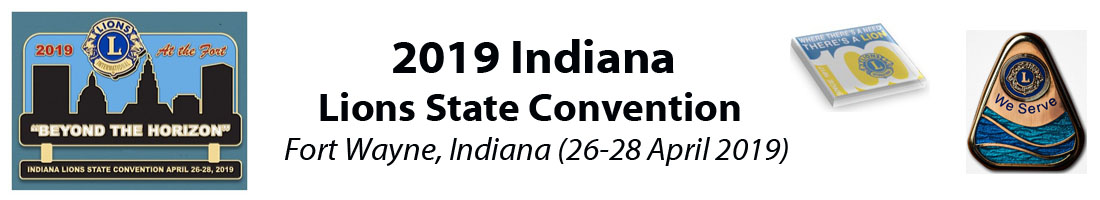 Vendor ApplicationLions Exhibitor - $50	Non-Lions Exhibitor - $75	Additional Booth - $50Each Booth includes10x10 space1 skirted table2 chairsPlease return this form and payment by April 10 to:PDG Don Cooper1922 Kelley’s LandingFort Wayne, IN 46825dkcoooper81@msn.comMake checks payable to: 2019 Indiana Lions State ConventionName ________________________________________________________________________Organization/Club _____________________________________________________________Email _________________________________________ Phone _______________________________Lions Exhibitor $50   ______Non-Lions Exhibitor $75  ______Additional Booth $50Total Enclosed ________________